*Kriteria Penilaian terlampirKisi-kisi tes tertulis (UTS/UAS/KUIS)Rubrik Partsipasi KelasRubrik TugasRubrik Penilaian produkLampiran 1RUBRIK PENILAIAN DAN KISI-KISI TES TERTULIS UTSNama	:NIM	:Lampiran 2RUBRIK PENILAIAN DAN KISI-KISI TES TERTULIS UASNama	:NIM	:Lampiran 3.RUBRIK PARTISIPASI KELASNama	:NIM	:Lampiran 4.RUBRIK TUGASNama	:NIM	:Lampiran 5.RUBRIK PENILAIAN PRODUK ARTIKELNama	:NIM	:Lampiran 6.RUBRIK PENILAIAN PRODUK SELAIN ARTIKELNama	:NIM	:lampiran 7.RUBRIK PENILAIAN PRESENTASINama		:NIM		:Lampiran 8.RUBRIK PENILAIAN ARTIKELNama	:NIM	: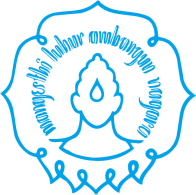 RENCANA PEMBELAJARAN SEMESTER (RPS)PROGRAM STUDI ILMU ADMINISTRASI NEGARAFAKULTAS ILMU SOSIAL DAN POLITIKUNIVERSITAS SEBELAS MARETRENCANA PEMBELAJARAN SEMESTER (RPS)PROGRAM STUDI ILMU ADMINISTRASI NEGARAFAKULTAS ILMU SOSIAL DAN POLITIKUNIVERSITAS SEBELAS MARETRENCANA PEMBELAJARAN SEMESTER (RPS)PROGRAM STUDI ILMU ADMINISTRASI NEGARAFAKULTAS ILMU SOSIAL DAN POLITIKUNIVERSITAS SEBELAS MARETRENCANA PEMBELAJARAN SEMESTER (RPS)PROGRAM STUDI ILMU ADMINISTRASI NEGARAFAKULTAS ILMU SOSIAL DAN POLITIKUNIVERSITAS SEBELAS MARETRENCANA PEMBELAJARAN SEMESTER (RPS)PROGRAM STUDI ILMU ADMINISTRASI NEGARAFAKULTAS ILMU SOSIAL DAN POLITIKUNIVERSITAS SEBELAS MARETRENCANA PEMBELAJARAN SEMESTER (RPS)PROGRAM STUDI ILMU ADMINISTRASI NEGARAFAKULTAS ILMU SOSIAL DAN POLITIKUNIVERSITAS SEBELAS MARETRENCANA PEMBELAJARAN SEMESTER (RPS)PROGRAM STUDI ILMU ADMINISTRASI NEGARAFAKULTAS ILMU SOSIAL DAN POLITIKUNIVERSITAS SEBELAS MARETRENCANA PEMBELAJARAN SEMESTER (RPS)PROGRAM STUDI ILMU ADMINISTRASI NEGARAFAKULTAS ILMU SOSIAL DAN POLITIKUNIVERSITAS SEBELAS MARETIdentitas Mata KuliahIdentitas Mata KuliahIdentitas Mata KuliahIdentitas Mata KuliahIdentitas Mata KuliahIdentitas  dan ValidasiNamaTanda TanganKode Mata Kuliah:305305305Dosen Pengembang RPS:Drs. Wahyu Nurharjadmo,M.Si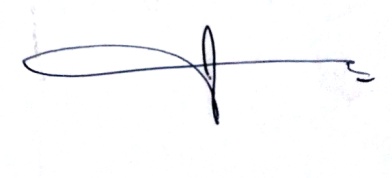 Nama Mata Kuliah:Analisisi Kebijakan PublikAnalisisi Kebijakan PublikAnalisisi Kebijakan PublikDrs. Wahyu Nurharjadmo,M.SiBobot Mata Kuliah (sks):333Koord. Kelompok Mata Kuliah:Drs. Wahyu Nurharjadmo, M.Si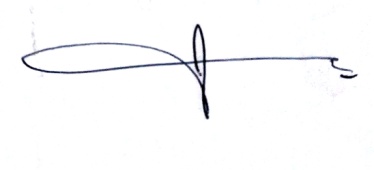 Semester:VIVIVIKoord. Kelompok Mata Kuliah:Drs. Wahyu Nurharjadmo, M.SiMata Kuliah Prasyarat:---Kepala Program Studi:Dr. Asal Wahyuni Erlin Mulyadi, S.Sos., MPA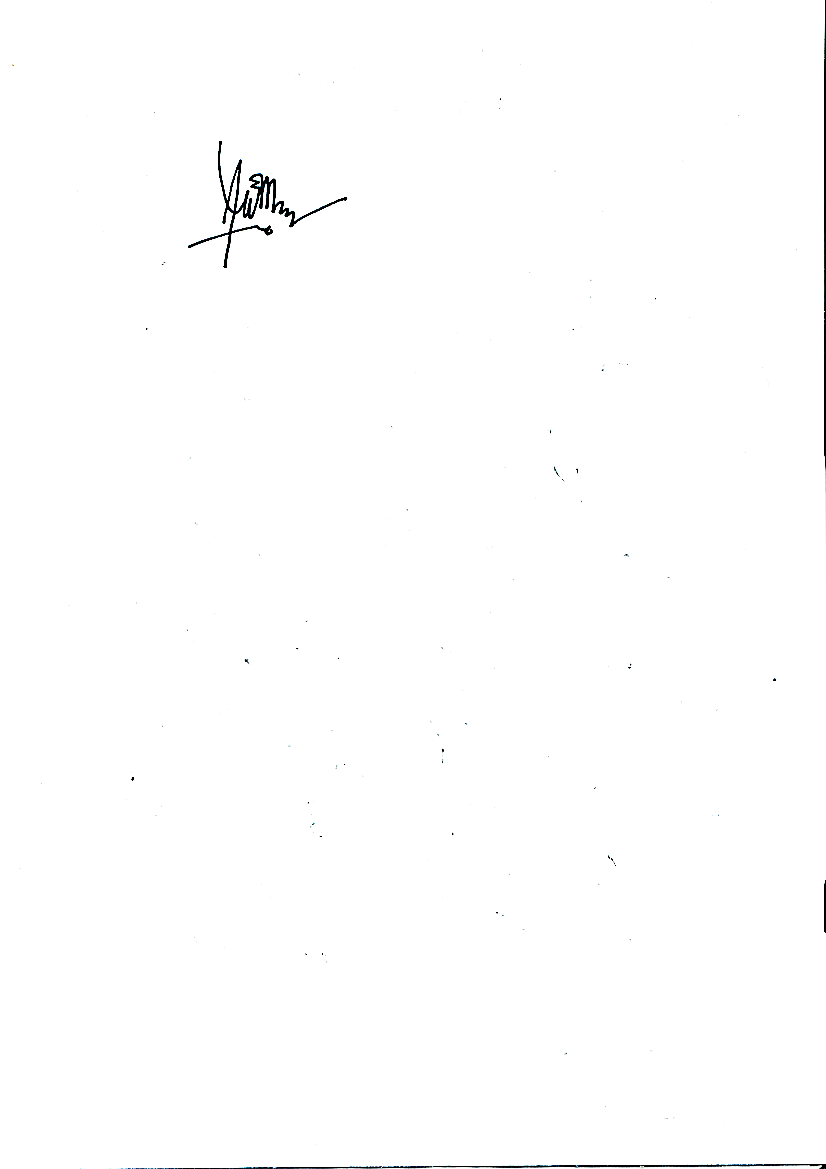 Capaian Pembelajaran Lulusan (CPL)Capaian Pembelajaran Lulusan (CPL)Capaian Pembelajaran Lulusan (CPL)Capaian Pembelajaran Lulusan (CPL)Capaian Pembelajaran Lulusan (CPL)Capaian Pembelajaran Lulusan (CPL)Capaian Pembelajaran Lulusan (CPL)Capaian Pembelajaran Lulusan (CPL)Kode CPLKode CPLKode CPLUnsur CPLUnsur CPLUnsur CPLUnsur CPLUnsur CPLP-1P-1P-1:Konsep teoritis administrasi,organisasi, birokrasi, kebijakan publik, pelayanan publik, perilaku organisasi, keuangan negara, reformasi administrasi dan governansi public secara mendalamKonsep teoritis administrasi,organisasi, birokrasi, kebijakan publik, pelayanan publik, perilaku organisasi, keuangan negara, reformasi administrasi dan governansi public secara mendalamKonsep teoritis administrasi,organisasi, birokrasi, kebijakan publik, pelayanan publik, perilaku organisasi, keuangan negara, reformasi administrasi dan governansi public secara mendalamKonsep teoritis administrasi,organisasi, birokrasi, kebijakan publik, pelayanan publik, perilaku organisasi, keuangan negara, reformasi administrasi dan governansi public secara mendalamKonsep teoritis administrasi,organisasi, birokrasi, kebijakan publik, pelayanan publik, perilaku organisasi, keuangan negara, reformasi administrasi dan governansi public secara mendalamKK-3KK-3KK-3Mampu menganlisis dan mengevaluasi kebijakan public dengan menggunakan metode kuantitaif dan kualitatif dalam seluruh silus ebijakan publikMampu menganlisis dan mengevaluasi kebijakan public dengan menggunakan metode kuantitaif dan kualitatif dalam seluruh silus ebijakan publikMampu menganlisis dan mengevaluasi kebijakan public dengan menggunakan metode kuantitaif dan kualitatif dalam seluruh silus ebijakan publikMampu menganlisis dan mengevaluasi kebijakan public dengan menggunakan metode kuantitaif dan kualitatif dalam seluruh silus ebijakan publikMampu menganlisis dan mengevaluasi kebijakan public dengan menggunakan metode kuantitaif dan kualitatif dalam seluruh silus ebijakan publikCP Mata kuliah (CPMK)CP Mata kuliah (CPMK)CP Mata kuliah (CPMK):Mahasiswa mampu memahami, menerapkan dan malekukan anlisais tentang berbagai hal berkaitan dengan kebijakan yang dikeluarkan oleh pemerintah  sebagai dasar pemikiran, perencanaan, dan pengembangan keilmuan administrasi negaraMahasiswa mampu memahami, menerapkan dan malekukan anlisais tentang berbagai hal berkaitan dengan kebijakan yang dikeluarkan oleh pemerintah  sebagai dasar pemikiran, perencanaan, dan pengembangan keilmuan administrasi negaraMahasiswa mampu memahami, menerapkan dan malekukan anlisais tentang berbagai hal berkaitan dengan kebijakan yang dikeluarkan oleh pemerintah  sebagai dasar pemikiran, perencanaan, dan pengembangan keilmuan administrasi negaraMahasiswa mampu memahami, menerapkan dan malekukan anlisais tentang berbagai hal berkaitan dengan kebijakan yang dikeluarkan oleh pemerintah  sebagai dasar pemikiran, perencanaan, dan pengembangan keilmuan administrasi negaraMahasiswa mampu memahami, menerapkan dan malekukan anlisais tentang berbagai hal berkaitan dengan kebijakan yang dikeluarkan oleh pemerintah  sebagai dasar pemikiran, perencanaan, dan pengembangan keilmuan administrasi negaraBahan Kajian KeilmuanBahan Kajian KeilmuanBahan Kajian Keilmuan:Pengantar dan latar belakang studi  Analisis Kebijakan publikPengantar dan latar belakang studi  Analisis Kebijakan publikPengantar dan latar belakang studi  Analisis Kebijakan publikPengantar dan latar belakang studi  Analisis Kebijakan publikPengantar dan latar belakang studi  Analisis Kebijakan publiklPengertian dan beberapa konsep dasar dalam  AKPlPengertian dan beberapa konsep dasar dalam  AKPlPengertian dan beberapa konsep dasar dalam  AKPlPengertian dan beberapa konsep dasar dalam  AKPlPengertian dan beberapa konsep dasar dalam  AKPMetodologi dalam AKPMetodologi dalam AKPMetodologi dalam AKPMetodologi dalam AKPMetodologi dalam AKPArgumentasi dalam AKPArgumentasi dalam AKPArgumentasi dalam AKPArgumentasi dalam AKPArgumentasi dalam AKPInformasi  dalam AKPInformasi  dalam AKPInformasi  dalam AKPInformasi  dalam AKPInformasi  dalam AKPKerangka Analisis Kebijakan PublikKerangka Analisis Kebijakan PublikKerangka Analisis Kebijakan PublikKerangka Analisis Kebijakan PublikKerangka Analisis Kebijakan PublikPermasalahan dalam AKPProblem Structuing dalam AKPForecasting dalam AKPRekomendasi dalam AKPMonitoring dalam AKPEvaluasi dalam AKPIsdu isu strategis berkaitan dengan AKPAKP dan politikPermasalahan dalam AKPProblem Structuing dalam AKPForecasting dalam AKPRekomendasi dalam AKPMonitoring dalam AKPEvaluasi dalam AKPIsdu isu strategis berkaitan dengan AKPAKP dan politikPermasalahan dalam AKPProblem Structuing dalam AKPForecasting dalam AKPRekomendasi dalam AKPMonitoring dalam AKPEvaluasi dalam AKPIsdu isu strategis berkaitan dengan AKPAKP dan politikPermasalahan dalam AKPProblem Structuing dalam AKPForecasting dalam AKPRekomendasi dalam AKPMonitoring dalam AKPEvaluasi dalam AKPIsdu isu strategis berkaitan dengan AKPAKP dan politikPermasalahan dalam AKPProblem Structuing dalam AKPForecasting dalam AKPRekomendasi dalam AKPMonitoring dalam AKPEvaluasi dalam AKPIsdu isu strategis berkaitan dengan AKPAKP dan politikDeskripsi Mata KuliahDeskripsi Mata KuliahDeskripsi Mata Kuliah:Mata kuliah AKP merupakan mata kuliah tentang bagaimana proses melakukan  analisis terhadap suatu kebijakan pemerintah Ini merupakan bagian kritis yang sangat aplikatif dalam studi kebijakan public. Untuk itu maka pada Mahsiswa dikenalkan dengan berbagai konsep dasar, pendekatan dan metode  dalam analisis kebijakan publik. Disamping itu mahasiswa harus mampu menjadi seorang analis kebijakan, sehingga perlu memahami tentang kerangka Analisis Kebiajakan publik, serta menyusun analisa terhadap kebiajakan pemerintah.Mata kuliah AKP merupakan mata kuliah tentang bagaimana proses melakukan  analisis terhadap suatu kebijakan pemerintah Ini merupakan bagian kritis yang sangat aplikatif dalam studi kebijakan public. Untuk itu maka pada Mahsiswa dikenalkan dengan berbagai konsep dasar, pendekatan dan metode  dalam analisis kebijakan publik. Disamping itu mahasiswa harus mampu menjadi seorang analis kebijakan, sehingga perlu memahami tentang kerangka Analisis Kebiajakan publik, serta menyusun analisa terhadap kebiajakan pemerintah.Mata kuliah AKP merupakan mata kuliah tentang bagaimana proses melakukan  analisis terhadap suatu kebijakan pemerintah Ini merupakan bagian kritis yang sangat aplikatif dalam studi kebijakan public. Untuk itu maka pada Mahsiswa dikenalkan dengan berbagai konsep dasar, pendekatan dan metode  dalam analisis kebijakan publik. Disamping itu mahasiswa harus mampu menjadi seorang analis kebijakan, sehingga perlu memahami tentang kerangka Analisis Kebiajakan publik, serta menyusun analisa terhadap kebiajakan pemerintah.Mata kuliah AKP merupakan mata kuliah tentang bagaimana proses melakukan  analisis terhadap suatu kebijakan pemerintah Ini merupakan bagian kritis yang sangat aplikatif dalam studi kebijakan public. Untuk itu maka pada Mahsiswa dikenalkan dengan berbagai konsep dasar, pendekatan dan metode  dalam analisis kebijakan publik. Disamping itu mahasiswa harus mampu menjadi seorang analis kebijakan, sehingga perlu memahami tentang kerangka Analisis Kebiajakan publik, serta menyusun analisa terhadap kebiajakan pemerintah.Mata kuliah AKP merupakan mata kuliah tentang bagaimana proses melakukan  analisis terhadap suatu kebijakan pemerintah Ini merupakan bagian kritis yang sangat aplikatif dalam studi kebijakan public. Untuk itu maka pada Mahsiswa dikenalkan dengan berbagai konsep dasar, pendekatan dan metode  dalam analisis kebijakan publik. Disamping itu mahasiswa harus mampu menjadi seorang analis kebijakan, sehingga perlu memahami tentang kerangka Analisis Kebiajakan publik, serta menyusun analisa terhadap kebiajakan pemerintah.Daftar ReferensiDaftar ReferensiDaftar Referensi:William Dunn, (1998)  Pengantar Analisis Kebiajakn Publik, edisi terjemahan, Yogyakarta :Gajahmada University pressWayne Parsosns (1997), Public policy : an introduction to the theory  and practice of policy analysis, Cambridge : Edward Elgar Publishing Inc.AG Subarsosno, (2001), Analisis kebiajakn Publik, Yogyakarta.Budi Winarno, 2002, Kebijakan publik, teori dan proses, Yogyakarta : Media PressindoSolichin Abdul wahab (2005), Kebijakan publik dari formulasi ke implementasi, Jakarta : Bumi AksaraLeslie A. Pall,(1986) Public policy analysisRipley, Randall B dan Grace A Franklin (1985) Policy analysis in Political scienceEdith Stokckey dan Richard Zachauser (1978), A Primer for policy analysisFadillah Putra, (2003), Paradigma Kritis dalam studi Kebijakan Publik, Yogyakarta : pustaka PelajarWilliam Dunn, (1998)  Pengantar Analisis Kebiajakn Publik, edisi terjemahan, Yogyakarta :Gajahmada University pressWayne Parsosns (1997), Public policy : an introduction to the theory  and practice of policy analysis, Cambridge : Edward Elgar Publishing Inc.AG Subarsosno, (2001), Analisis kebiajakn Publik, Yogyakarta.Budi Winarno, 2002, Kebijakan publik, teori dan proses, Yogyakarta : Media PressindoSolichin Abdul wahab (2005), Kebijakan publik dari formulasi ke implementasi, Jakarta : Bumi AksaraLeslie A. Pall,(1986) Public policy analysisRipley, Randall B dan Grace A Franklin (1985) Policy analysis in Political scienceEdith Stokckey dan Richard Zachauser (1978), A Primer for policy analysisFadillah Putra, (2003), Paradigma Kritis dalam studi Kebijakan Publik, Yogyakarta : pustaka PelajarWilliam Dunn, (1998)  Pengantar Analisis Kebiajakn Publik, edisi terjemahan, Yogyakarta :Gajahmada University pressWayne Parsosns (1997), Public policy : an introduction to the theory  and practice of policy analysis, Cambridge : Edward Elgar Publishing Inc.AG Subarsosno, (2001), Analisis kebiajakn Publik, Yogyakarta.Budi Winarno, 2002, Kebijakan publik, teori dan proses, Yogyakarta : Media PressindoSolichin Abdul wahab (2005), Kebijakan publik dari formulasi ke implementasi, Jakarta : Bumi AksaraLeslie A. Pall,(1986) Public policy analysisRipley, Randall B dan Grace A Franklin (1985) Policy analysis in Political scienceEdith Stokckey dan Richard Zachauser (1978), A Primer for policy analysisFadillah Putra, (2003), Paradigma Kritis dalam studi Kebijakan Publik, Yogyakarta : pustaka PelajarWilliam Dunn, (1998)  Pengantar Analisis Kebiajakn Publik, edisi terjemahan, Yogyakarta :Gajahmada University pressWayne Parsosns (1997), Public policy : an introduction to the theory  and practice of policy analysis, Cambridge : Edward Elgar Publishing Inc.AG Subarsosno, (2001), Analisis kebiajakn Publik, Yogyakarta.Budi Winarno, 2002, Kebijakan publik, teori dan proses, Yogyakarta : Media PressindoSolichin Abdul wahab (2005), Kebijakan publik dari formulasi ke implementasi, Jakarta : Bumi AksaraLeslie A. Pall,(1986) Public policy analysisRipley, Randall B dan Grace A Franklin (1985) Policy analysis in Political scienceEdith Stokckey dan Richard Zachauser (1978), A Primer for policy analysisFadillah Putra, (2003), Paradigma Kritis dalam studi Kebijakan Publik, Yogyakarta : pustaka PelajarWilliam Dunn, (1998)  Pengantar Analisis Kebiajakn Publik, edisi terjemahan, Yogyakarta :Gajahmada University pressWayne Parsosns (1997), Public policy : an introduction to the theory  and practice of policy analysis, Cambridge : Edward Elgar Publishing Inc.AG Subarsosno, (2001), Analisis kebiajakn Publik, Yogyakarta.Budi Winarno, 2002, Kebijakan publik, teori dan proses, Yogyakarta : Media PressindoSolichin Abdul wahab (2005), Kebijakan publik dari formulasi ke implementasi, Jakarta : Bumi AksaraLeslie A. Pall,(1986) Public policy analysisRipley, Randall B dan Grace A Franklin (1985) Policy analysis in Political scienceEdith Stokckey dan Richard Zachauser (1978), A Primer for policy analysisFadillah Putra, (2003), Paradigma Kritis dalam studi Kebijakan Publik, Yogyakarta : pustaka PelajarTahapKemampuan akhir/ Sub CPMK (code CPL)Materi PokokReferensi  (code dan halaman)Metode PembelajaranMetode PembelajaranWaktuPengalamanBelajarPenilaian*Penilaian*TahapKemampuan akhir/ Sub CPMK (code CPL)Materi PokokReferensi  (code dan halaman)LuringDaringWaktuPengalamanBelajarIndikator (tingkat taksonomi) C-A-PTeknik penilaianDan bobot1234567IMampu menjelaskan hakikat ddan latar belakang Stdui AKPCakupan dan ruang lingkup studiLatar belaknag stufdi AKPReferensi  1, 2,3,4,8- Diskusi tentang kontrak perkuliahan dan latar belakang studi AKP.3x(50’+60’+60’)Memperhatikan penjelasan  dan menyepakati kontrak perkuliahan dan latar belakng studi AKPBerdiskusi dan menganalisa pentingnya AKP dalam ANA2 (Avective valuing ) : mahasisiwa menaggapi dan menyepakati kontrak perkuliahan dan memahami latar belakang studi1%IIMampu menjelaskan konsep dasar dan konsep tentang AKPBerbagai konsep dasar dan definisi AKP,dan pendekatan  AKPKonsep AKP dalam kaitan dengan ANReferensi  1,2,3,4,8- Diskusi dan , Ceramah, tentang konsep AKP dan kaitannya dengan AN3x(50’+60’+60’)Memperhatikan penjelasan tentang hkonsep dasar yang berkiatan dengan studi AKPBerdiskusi dan menganalisa defisni AKP dari perspektif  administrasi negaraC2 (Cognitive comprehension) Mahasisiwa memahami konsep dasar AKP dan kaitannya dengan ANPengamatan (1%)IIIMahasiswa Mengetahui Metodologi tentang AKPBeberapa metode dalam AKPiMetode kulitatif dan kuantitatif dalam AKPReferensi: 1, 2,3,4,8-Ceramah dan  Diskusi  tentang metodologi  dalam AKPTelaah kasus3x(50’+60’+60’)1.Mendengarkan dan Memperhatikan penjelasan tentang  metodologi dalam AKPMelatih Mahasiswa melakukan analsiis dan mengkritisii metode keualitaif dan kuantitatif dalam AKPC2 (Cognitive comprehension) Mahasisiwa memahami metodologi dalam AKPPartisipasi kelas , reponsivitas selama perkuliahan(1%), Tugas (1%)IVMahasiswa Mengetahui Argumen Kebijakan dan perannya dalam AKPPenjelasan tentang konsep argumentasi kebijakanPenjelasan unsur unsur atau lemen dalam argumen kebijakanReferensi: 1, 2,3,4,8-Ceramah dan Diskusi tentang argumen kebijakan sertaTelaah kasus, tugas kelompok3x(50’+60’+60’)Mendengarkan dan Memperhatikan penjelasan tentang  konsep argumentasi kebijakanMelatih Mahasiswa mengkritisi elemen elemen dalam AKPC2 (Cognitive comprehension) Mahasisiwa memahami konsep dan unsur argument kebijakanPartisipasi kelas (1%), Responsivitas dlam diskusi,Tugas (1%) VMahasiswa mengetahui informasi dalam AKPBerbagai   infomrasi yang diperlukan dalam AKPPermahaman tentang infomermasi dan alternatif dalam AKPReferensi 1,2,3,4,8,9- Ceramah dan Diskusi Kelas materi seblumnya, serta diskusi tentang unsur unsur dalam AKP 3x(50’+60’+60’)Menyimak penjelasan tentang  informasi yang diperlukan dalam AKPMengkaji dan mendiskusikan informasi dan alternatif kebijakanC2 (Cognitive comprehension) Mahasisiwa memahami berbagai informasi yg dibutuhkan dalam menysuusn aalternatif kebijakanPartisipasi dalam diskusi kelas (1%), Tugas (1%)VIMahasiswa dapat memahami Kerangka Kerja AKPPenjelasan tenang Kerangka kerja AKPReferensi 1,2,3,4,8 -Ceramah dan Diskusi tentang Kerangka kerja AKP3x(50’+60’+60’)Menyimak Kerangka kerja AKPMengkaji dan mendiskusikan penerapan  Kerangka Kerja AKP dalam menganalisis sebuah kebijakan C2 (Cognitive comprehension) Mahasisiwa memahamiPartisipasi dalam diskusi kausu di  kelas (1%), Tugas (1%)VIIMahasiswa dapat menjelaskan dan memahami berbagai persoalan dalam AKPPengenalan dan penjelasan tentang  berbagai persoalan dan diskresi dalam AKPReferensi 1,2,3,4,5,6,7,8,9-Telaah kausus, dan  Diskusi tentang berbagai persoalan dalam AKP3x(50’+60’+60’)Menyimakpenjelasan tentang persoalan dalam AKPMengkaji dan mendiskusikan  diskresi dalam AKPC2 (Cognitive comprehension) Mahasisiwa memahamiPartisipasi dalam diskusi  kelas (1%), Tugas (1%)VIIIMengetahui berbagai konsep , latar belakang studi, Meodologi, argumen kebijakan dan juga kerangka kerja Analisis KPPendapat ahli tentang konsep AKPKerngka kerja AKPMetode dan persoalan dalam AKPSeluruh Referensi-UTS secara on line3x(50’)Menjawab sosal soal ujian tetang konsep dasar, metodologi dan kerangka AKPMampu menjawab soal dengan tepatUTS (36%)IXMemahami perlunya perumusan masalah dalam AKPPendapat para ahli tentang metode perumusan masalah dalam AKPPenjelasan secara umum tentang pentingnya perumusan masalah dalam menentukan keulitas AKPReferesi, 1, 2,3,4,8,9- Diskusi Kelas soal UTS, Ceramah, Telaah kasus tentang tehnik perumusan maslah dalam AKP 3x(50’+60’+60’)Memahami pendapat pakar  tentang apa dan bagaimana menggunakan metode perumusan masalahmemahami penjelasan secar umum tentang pentingnya permuusan masalah dalam AKP memahami metode perumusan masalah dan mampu mengunakannya dalam melakukan AKPRespon selama perkuliahan, dan Partisipasi kelas (1%), Tugas (1%)XMampu menjelaskan bagaimana menggunakan metode Forecasing dalam AKPPengertian dan macam mamcam forecasingPenggunaan metode Forecasing dalam AKPReferensi : 1, 2, 5, 6, 8, -Ceramah dan diskusi tentang berbagai tehnik forecasting dalam AKP3x(50’+60’+60’)Mendengarkan penjelasan tentang  apadan bagaimana metode forecasting dalam AKPMenjelasakan tenang penerapan metode forecasting dalam AKPMampu menjelaskan tentang  apa dan abgaimana menngunakan forecasting dalam melakukan analisisi terhadap kebijakan publikRespon terhadap maslah yang punblik, Partisipasi Kelas (1%)XIMampu menjelaskan metode rekomendasi dalamAKPMemahami tentang kosep dan  metode rekomendasi dalam AKPReferensi : 1, 2, 53 4, 8, -Diskusi dan  Ceramah serta  telaah kasus tentang rekomendasi kebijakan3x(50’+60’+60’)Berdiskusi tentang  tentang  rekomendasi kebijakan  dan bagaimana penerapannya dalam AKPMampu menjelaskan dan menyusun rekomendasii kebijakan [publik tertentuRespon saat diskusi dan Partisipasi selama kuliah Kelas (1%)XIIMahasiswa dapat menjelaskan metode monitoring dalam AKPnKonsep tentang monitoringTehnik monitoringReferensi : 1,2,3,4,8,9-Ceramah dan  Diskusi Kelas tentang Metode monitoring dalam AKP 3x(50’+60’+60’)Brainstorming tentang konsep motoringBerdiskusi tentang tehnik melakukan monitoringiMampu menjelaskan konsep  monitoring dan penerapannyaRespon saat diskusi dan Partisipasi kelas (1%)Tugas (1%)XIIIMahasiswa dapat menjelaskan metode Evaluasi dalam AKP1.Konsep evaluasi dalam AKP2. Tehnik menggunakan metode evaluasi dalam AKPReferensi : 1,2,3,6,8,-Diskusi Kelas, Ceramah, analisis kausus tentag evaluasi kebijakan public3x(50’+60’+60’)Berdiskusi tentang model dan bentuk evaluasiPelaksanaan penerapan metode untuk melakukan analisis KPMampu menjelaskan konsep evaluasi serta  penerapannyaPartisipasi kelas (1%)Tugas (1%)XIVMahasiswa dapat menjelaskan tentang isu isu strategis dalam AKPBeberapa isu penting dalam AKPReferensi : 1,2,3,4,5,6,7,8,9-Ceramah dan Diskusi serta telaah kausus tentang isu isu stratgeis dalam AKP3x(50’+60’+60’)Brainstorming tentang isu strategis dalam AKPMampu menjelaskan berbagai isu yang muncul dalam pelaksanaan AKPPartisisipasi Kelas dan respon sata kuliah (1%) Tugas (1%)XVMahasiswa dapat menjelaskan tentang Hubungan AKP dan politikPenjelasan tentang AKP dan kepentingan politikAktor politik dan AKPReferensi: 1,2,3, 4, 5, 6,7,8,9-Ceramah dan diskusi tentang Kepentingan politik dan peran  aktor Politik dalam AKP3x(50’+60’+60’)Brainstorming tentang pengaruh politik dalam AKPObyektivitas AKP dari sisi aktorMampu menjelaskan tentang  hubungan antara AKP dan politikPartisipasi kelas (1%)Tugas (1%)XVIMahasiswa dapat menjelaskan tentang konsep, kerangka kerja analisiis serta dapat menggunakan metode AKP untuk melakukan analisis terhadap kebijakan pemerintahPendpat ahli tentang konsep AKP, Metode dan pendektannyaKerangka kerja AKPMetodologi dalam AKPRsemua eferensi: 1,2,3, 4, 5, 6,7, 8, 9, -UAS3x(50’)Menjawab soal ujianMembuat paper individualMampu menjawab berbagai soal yang diajukan dan menyusun analisis terhadap sebuah kebijakan publikUAS (50%)KategoriTingkat KemmapuanTingkat KemmapuanTingkat KemmapuanTingkat KemmapuanTingkat KemmapuanTingkat KemmapuanTingkat kemudahanTingkat kemudahanTingkat kemudahan81 – 10071 – 8061-70<60KategoriC1C2C3C4C5C6M SdSKr81 – 10071 – 8061-70<60Latar belakang studi,Konsep dasar dan definisi AKP dan perkembangannya  v VMahasiswa mampu menjawab pertanyaan dengan benar, baik dan jelas tentang Latar belakang studi,Konsep dasar dan definisi AKP dan perkembangannyaMahasiswa mampu menjawab pertanyaan dengan cukup  benar, baik dan jelas tentang Latar belakang studi,Konsep dasar dan definisi AKP dan perkembangannyaMahasiswa mampu menjawab pertanyaan dengan cukup  benar, baik namun belum cukup  jelas tentang Latar belakang studi,Konsep dasar dan definisi AKP dan perkembangannyaMahasiswa belum mampu menjawab pertanyaan dengan cukup  benar, baik dan jelas tentang Latar belakang studi,Konsep dasar dan definisi AKP dan perkembangannyaMetodologi dalam AKP vvMahasiswa mampu menjelaskan dengan urut  benar, baik tentang Metodologi dalam AKPMahasiswa mampu menjawab pertanyaan dengan cukup  benar, baik dan jelas tentang Metodologi dalam AKPMahasiswa mampu menjawab pertanyaan dengan cukup  benar, baik namun belum cukup  jelas tentang Metodologi dalam AKPMahasiswa belum mampu menjawab pertanyaan dengan cukup  benar, baik dan jelas tentang Metodologi dalam AKPArgumnetasi kebijakanvvMahasiswa mampu menjawab pertanyaan dengan benar, baik dan jelas tentang  Argumnetasi kebijakanMahasiswa mampu menjawab pertanyaan dengan cukup  benar, baik dan jelas tentang Argumnetasi kebijakanMahasiswa mampu menjawab pertanyaan dengan cukup  benar, baik dan jelas tentang Argumnetasi kebijakanMahasiswa belum mampu menjawab pertanyaan dengan cukup  benar, baik dan jelas tentang Argumnetasi kebijakanKerangka Kerjsa AKPvVMahasiswa mampu menjawab 3 pertanyaan dengan benar, baik dan jelas tentang Kerangka Kerjsa AKPMahasiswa hanya mampu mampu menjawab dua pertanyaan dengan cukup  benar, baik dan jelas tentang Kerangka Kerjsa AKPMahasiswa hanya mampu menjawab salah satu pertanyaan tentang Kerangka Kerjsa AKPMahasiswa belum mampu menjawab salah satu pertanyaan tentang Kerangka Kerjsa AKPKategoriTingkat kemmapuanTingkat kemmapuanTingkat kemmapuanTingkat kemmapuanTingkat kemmapuanTingkat kemmapuanTingkat kemudahanTingkat kemudahanTingkat kemudahan81 – 10071 – 8061-70<60KategoriC1C2C3C4C5C6    MSdSkr81 – 10071 – 8061-70<60Problem structuring dan forecasting dalam AKPv    vMahasiswa mampu menjelaskan dengan baik dan benar serta memberi contoh tentang Problem structuring dan forecasting dalam AKPMahasiswa mampu menjelaskan dengan baik dan benar namun belum cukup mampu  memberi contoh yang baik dan benar tentang Problem structuring dan forecasting dalam AKPMahasiswa cukup mampu menjelaskan dengan baik dan benar namun belum bisa  memberi contoh tentang Problem structuring dan forecasting dalam AKPMahasiswa belum cukup mampu menjelaskan dengan baik dan benar serta belum mampu memberikan contoh penerpan Problem structuring dan forecasting dalam AKP      Metode monitoring dan rekomendasi dalam AKPv    VMahasiswa mampu menjelaskan secara benartientang    Metode monitoring dan rekomendasi dalam AKP    denagn disertai contohkongkritMahasiswa mampu menjelaskan minimal tentang penerapan     Metode monitoring dan rekomendasi dalam AKP   meski contohnya belum begitu benarMahasiswa cukup  mampu menjelaskan tentang     Metode monitoring dan rekomendasi dalam AKP    meski kurang maksimalMahasiswa kurang mampu menjelaskan Penerapan    Metode monitoring dan rekomendasi dalam AKP  dalam manajemen       Evaluasi dan isu isu aktual dalam AKPvVMahasiswa mampu menjelaskan tentang       Evaluasi dan isu isu aktual dalam AKP      Mahasiswa  mampu menjelaskan  tentang  penerapan           Evaluasi dan isu isu aktual dalam AKP  namun belum cukup baik dan benar Mahasiswa cukup mampu menjelaskan tentang           Evaluasi dan isu isu aktual dalam AKP    namun belum bisa memberikan contoh dengan baik dan benaMahasiswa belum cukup mampu menjelaskan            Evaluasi dan isu isu aktual dalam AKP    dan belum cukup mampu memberikan contohnyaKategori81 – 10071 – 8061-70<60Keaktifan di KelasMenjawab dengan baik benar jika diberi pertanyaan, sering bertanya dan mengemukakan pendapatJarang bertanya dan mengemukakan pendapat tetapi jika ditanya menjawab dengan baikPernah  bertanya dan mengemukakan pendapat tetapi kemmauan menjawabnya kurang baik bertanya dan mengemukakan pendapat jika ditunjukKategori81 – 10071 – 8061-70<60TugasMengumpulkan seluruh tugas tepat waktu dengan baik dan benarMengumpulkan seluruh tugas tepat waktu tapi kurang baik dan benarMengumpulkan 50% tugas tepat waktu dengan baik dan benarMengumpulkan 25 % tugas tepat waktu dengan baik dan benarKategori81 – 10071 – 8061-70<60Format penulisan (APA Style)Pengorganisasian informasi disajikan melalui headings, paragraf memenuhi standar paragraf yang baik; penulisan referensi, kutipan, heading dan halaman sesuai dengan standar APAPengorganisasian informasi disajikan melalui headings, paragraf memenuhi standar paragraf yang baik; beberapa penulisan referensi, kutipan, heading dan halaman kurang sesuai dengan standar APAPengorganisasian informasi disajikan melalui headings, paragraf  kurang memenuhi standar paragraf yang baik; beberapa penulisan referensi, kutipan, heading dan halaman kurang sesuai dengan standar APAInformasi tidak diorganisasi dan diformat sama sekali. Informasi terlihat tidak terstruktur, berantakan dan tidak teraturPendahuluan Latar belakang masalah diungkapkan secara komprehensif  dan mengarah pada kepentingan pembuktian teori/penjelasan fenomena/pengembangan suatu modelLatar belakang masalah diungkapkan secara terpisah-pisah namun mengarah pada kepentingan pembuktian teori/ penjelasan fenomena/pengembangan suatu modelLatar belakang masalah diungkapkan secara terpisah-pisah dan ada beberpa informasi yang kurang lengkap meskipun mengarah pada kepentingan pembuktian teori/ penjelasan fenomena/pengembangan suatu modelLatar belakang masalah dan akar masalah tidak mengarah pada rumusan masalah dan tujuan penelitianTinjauan teoritikTinjauan teoritik diorganisasi dengan konsisten dan lengkap: tinjauan teoritik memuat infromasi yang terkait dengan topik Tinjauan teoritik diorganisasi dengan konsisten namun kurang  lengkap: tinjauan teoritik memuat infromasi yang terkait dengan topik Tinjauan teoritik diorganisasi tanpa mengikuti pola tertentu meskipun tinjauan teoritik memuat infromasi yang terkait dengan topik Tinjauan teoritik tidak cukup mengkaji topik yang terdahulu maupun terkiniMetodologiVariabel dan teknik sampling dideskripsikan dengan jelas dan lengkap. Instrumentasi dan prosedur diorganisasi dengan lengkap dan jelas dan diterapkan dengan sesuai untuk menjawab rumusan masalahVariabel dan teknik sampling kurang jelas dan kurang lengkap. Instrumentasi dan prosedur diorganisasi dengan lengkap dan jelas dan diterapkan dengan sesuai untuk menjawab rumusan masalahVariabel dan teknik sampling kurang jelas dan kurang lengkap. Instrumentasi dan prosedur tidak memuat  penjelasan fungsi instrumentasi walaupun sesuai untuk menjawab rumusan masalah. Variabel dan teknik sampling tidak jelas dan tidak lengkap. Instrumentasi dan prosedur tidak memuat  penjelasan fungsi instrumentasi dan tidak sesuai untuk menjawab rumusan masalah..Hasil dan Analisa P Hasil dan analisa sangat komprehensif Hasil baik dan analisa kurang komprehensifHasil kurang baik dan analisa kurang komprehensifHasil tidak bagus dan analisa tidak komprehensifJumlah daftar pustaka yang digunakan≥ 15 referensi merupakan sumber primer dan paling tidak 75% dari keseluruhan referensi, terbitan ≤ 5 tahun dari sekarang12-14  referensi merupakan sumber primer dan paling tidak 75% dari keseluruhan referensi, terbitan ≤ 5 tahun dari sekarang9-11  referensi merupakan sumber primer dan paling tidak 75% dari keseluruhan referensi, terbitan ≤ 5 tahun dari sekarang0-8  referensi merupakan sumber primer dan paling tidak 75% dari keseluruhan referensi, terbitan ≤ 5 tahun dari sekarangKategori81 – 10071 – 8061-70<60Bentuk produkSangat Unik dari Bentuk, Komposisi warna, Komposisi Tulisan Unik dari Bentuk, Komposisi warna, Komposisi TulisanCukup Unik dari Bentuk, Komposisi warna, Komposisi TulisanTidak Unik dari Bentuk, Komposisi warna, Komposisi Tulisan dari Bentuk, Komposisi warna, Komposisi TulisanTemaSangat Menarik dan Sangat KekinianSangat Menarik tapi tidak kekinianTidak menarik tapi kekinianTidak menarik dan tidak kekinianTinjauan teoritikKonsep teori  yang dibawa sangat baik,  sangat jelas dan konsisten sesuai dengan tema Konsep penerapan teoriyang dibawa sangat  baik,  jelas dan konsisten  tapi kurang sesuai dengan temaKonsep teoriyang dibawa cukup baik,  tapi kurang jelas dan konsisten  tapi sesuai dengan temaKonsep teori yang dibawa kurang baik,   kurang jelas , kurang konsisten  dan kurang sesuai dengan temaPesanSangat JelasJelasCukup jelas. Tidak JelasNoAspek PenilaianKriteria PenilaianSkor MaksimumPenilaian1PenyajianPersiapan101PenyajianUrutan materi151PenyajianPenggunaan alat bantu/media lain102Naskah PresentasiKesesuaian dengan teori102Naskah PresentasiKomposisi slide103PemaparanPenggunaan bahasa 153PemaparanKejelasan isi presentasi154SikapPenyampaian materi 104SikapPenampilan 5Total nilaiTotal nilai100Kategori81 – 10071 – 8061-70<60IntroductionMenyajikan isu yang penting/hangat/, memberikan gambaran singkat tentang isu tersebut; menyatakan posisi/tesis dengan jelas.Menyajikan isu yang penting/hangat/, memberikan gambaran singkat tentang isu tersebut; tetapi tidak dengan jelas menyatakan posisi/tesis.Isu yang diangkat bukan isu baru/penting, ada gambaran singkat tentang isu tersebut; tetapi tidak dengan jelas menyatakan posisi/tesis.Isu yang diangkat bukan isu hangat/penting, tidak ada gambaran isu, dan tidak ada tesis.DiskusiOpini didukung setidaknya dengan tiga argumen yang disajikan dengan argumen berupa data, contoh, fakta.Opini didukung setidaknya dengan dua argumen yang disajikan dengan argumen berupa data, contoh, fakta.Opini didukung hanya dengan satu argumen yang disajikan dengan argumen berupa data, contoh, fakta.Opini tidak didukung argumen yang disajikan dengan argumen berupa data, contoh, fakta.PenutupMeringkas seluruh argumen, menyatakan posisi, memberikan rekomendasi/solusiMeringkas seluruh argumen, menyatakan posisi, tetapi memberikan rekomendasi/solusiMeringkas seluruh argumen, tetapi tidak menyatakan posisi maupun memberikan rekomendasi/solusiTidak meringkas seluruh argumen, tidak menyatakan posisi, dan tidak memberikan rekomendasi/solusiTeknik PenulisanTerdiri dari setidaknya 8000 kata; menggunakan tanda baca, huruf kapital, ejaan, dan tata bahasa yang baik dan benar. Terdiri dari setidaknya 8000 kata; tetapi masih ada kesalahan penggunaan tanda baca, huruf kapital, ejaan, dan tata bahasa Kurang dari 8000 kata; dan masih ada kesalahan penggunaan tanda baca, huruf kapital, ejaan, dan tata bahasaKurang dari 8000 kata; dan masih ada kesalahan penggunaan tanda baca, huruf kapital, ejaan, dan tata bahasa